 Во изменение  приказа Северо-Восточного управления министерства образования и науки Самарской области от 07.09.2015 года № 230-од «Об организации работы за соблюдением антинаркотического законодательства в образовательных организациях на 2015 год» п р и к а з ы в а ю:1. Вывести из состава комиссии, осуществляющей проверку соблюдения антинаркотического  законодательства в образовательных организациях, Ходателеву Ю.М., начальника Похвистневского отдела СВУ МОиНСО.2. Ввести в состав комиссии, осуществляющей проверку соблюдения антинаркотического  законодательства в образовательных организациях, Жукову А.С., ведущего специалиста отдела организации СВУ МОиНСО.3. Распределить  обязанности членов комиссии, осуществляющей проверку соблюдения антинаркотического  законодательства в образовательных организациях, следующим образом:Жукова А.С. – председатель комиссии, проверяет нормативно-правовую базу  и ресурсное обеспечение;Петрова В.И. – член комиссии, проверяет реализацию общеобразовательных программ;Любашенко И.А. – член комиссии, проверяет психолого-педагогическое сопровождение работы образовательных учреждений по профилактике употребления спиртных напитков и незаконного потребления наркотических, психотропных и токсических веществ.4. Утвердить План – задание  проверки условий и содержания деятельности образовательных организаций по профилактике употребления спиртных напитков и незаконного потребления наркотических, психотропных и токсических веществ на 2016 год (Приложение №1).5. Утвердить график проведения проверки условий и содержания деятельности образовательных организаций по профилактике употребления спиртных напитков и незаконного потребления наркотических, психотропных и токсических веществ на 2016 год (Приложение №2).6. Контроль исполнения настоящего приказа оставляю за собой.ПетроваПриложение к приказуСВУ МОиНСОот  04.03.2016г. №059-од                ПЛАН-ЗАДАНИЕпроверки  условий и содержания деятельности общеобразовательных учреждений по профилактике употребления спиртных напитков и незаконного потребления наркотических, психотропных и токсических веществ обучающимисяЦель проверки: обеспечение соответствия условий и содержания деятельности общеобразовательных учреждений по профилактике употребления спиртных напитков и незаконного потребления наркотических, психотропных и токсических веществ обучающимися требованиям законодательства.Задачи проверки:         1. Оценить условия и содержание деятельности общеобразовательных учреждений по профилактике употребления спиртных напитков и незаконного потребления наркотических, психотропных и токсических веществ обучающимися.  2. Дать рекомендации по улучшению условий деятельности по  профилактике употребления спиртных напитков и незаконного потребления наркотических, психотропных и токсических веществ обучающимися требованиям законодательства.       Объекты проверки: общеобразовательные учреждения (Приложение №1). Проверка проводится в соответствии с нормативно-правовыми актами  (Приложение №2).       Задание на проведение проверки:1. Ознакомиться с содержанием образовательной деятельности с обучающимися.2. Оценить условия  организации деятельности.Для получения более полной информации комиссия может запросить дополнительные материалы.Итоговый документ – акт о проверке.График проведения проверки  условий и содержания деятельности общеобразовательных учреждений по профилактике употребления спиртных напитков и незаконного потребления наркотических, психотропных и токсических веществ обучающимися в 2016 годуС 5 по 15 марта 2016 года - общеобразовательные учреждения м.р. Камышлинский. С 21 по  25 марта 2016 года - общеобразовательные учреждения м.р. Похвистневский.           С 3 по 10 октября 2016 года  - общеобразовательные учреждения м.р. Исаклинский.           С 17 по 21 октября 2016 года - общеобразовательные учреждения м.р. Клявлинский.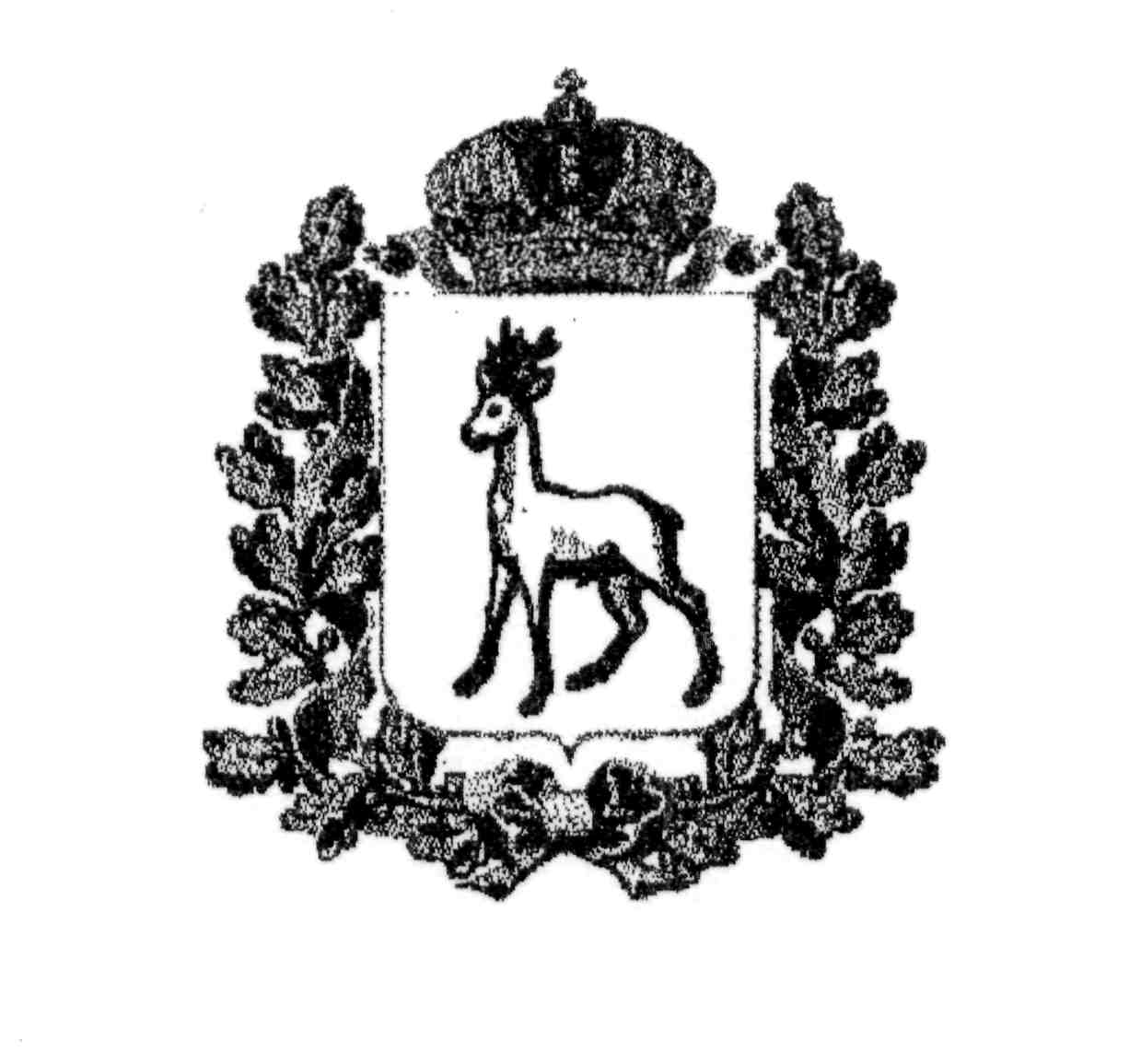 МИНИСТЕРСТВО ОБРАЗОВАНИЯ И НАУКИСАМАРСКОЙ ОБЛАСТИСЕВЕРО-ВОСТОЧНОЕ УПРАВЛЕНИЕПРИКАЗот   04 марта 2016 года   №   059-од        Об организации проверки   соблюденияантинаркотического законодательства  в образовательных  учреждениях в 2016 году Руководитель Северо-Восточного управления                                                         А.Н. Каврын№ п/пПроверяемые вопросыЛокальные документы учреждения1. Содержание образовательной деятельности с обучающимися1. Содержание образовательной деятельности с обучающимися1. Содержание образовательной деятельности с обучающимися1. Наличие образовательных программ, направленных на профилактику употребления спиртных напитков и незаконного потребления наркотических, психотропных и токсических веществ обучающимися.1. Образовательные программы.  2. План совместных профилактических мероприятий  общеобразовательного учреждения, Похвистневского межрайонного отдела Управления Федеральной службы по контролю за оборотом наркотиков и отдела по борьбе с незаконным оборотом наркотиков муниципальных отделов МВД  России2.Наличие планов работы по  профилактике употребления спиртных напитков и незаконного потребления наркотических, психотропных и токсических веществ обучающимися1. План совместных профилактических мероприятий  общеобразовательного учреждения, Похвистневского межрайонного отдела Управления Федеральной службы по контролю за оборотом наркотиков и отдела по борьбе с незаконным оборотом наркотиков муниципальных отделов МВД  России.2. План воспитательной работы школы на 2015 -2016 учебный год.3. Планы воспитательной  работы  классных  руководителей на 2015-2016 учебный год3.Оценка результативности   работы общеобразовательного учреждения по профилактике употребления спиртных напитков и незаконного потребления наркотических, психотропных и токсических веществ обучающимися1. Анализ воспитательной  работы общеобразовательного учреждения за 2014-2015 учебный год.2. Справки по проведенным мероприятиям, отчеты, сценарии, отзывы, фотоматериалы (при наличии)4.Организация профилактического учета учащихся1. Список учащихся, состоящих на профилактическом учете в образовательном учреждении (внутришкольном,  ОПДН, КДН и ЗП).2. Личные профилактические дела учащихся, состоящих на профилактическом учете.3. Список учащихся из многодетных, неполных (воспитывает мать, воспитывает отец), малообеспеченных семей.4. Список детей-сирот, детей-инвалидов.5. Список семей, состоящих на профилактическом учете в образовательном учреждении (внутришкольном, в ОПДН, КДН и ЗП)5.Организация внутришкольного контроля данного направления 1. План  внутришкольного контроля.2. Справки по итогам внутришкольного  контроля6.Рассмотрение вопросов профилактики на педагогических советах, МО классных руководителей, семинарах и т.д. 1. Протоколы педагогических советов.2. Протоколы совещаний7.Организация работы с учащимися, состоящими на профилактических учетах 1. Информация о количестве  учащихся на профилактическом учете, снятых с профилактического  учета.2. Информация о количестве преступлений и правонарушений, совершенных учащимися школы8.Выявление детей и семей, находящихся в трудной жизненной              ситуации и социально опасном положенииИнформация о детях, находящихся в трудной жизненной              ситуации и социально опасном положении9.Выявление и учет несовершеннолетних, не посещающих или систематически пропускающих по неуважительным причинам занятия в образовательных учреждениях1.  План работы по выявлению и учету несовершеннолетних, не посещающих или систематически пропускающих по неуважительным причинам занятия в образовательных учреждениях.2. Информация о принятых мерах, направленных на получение  учащимися, не посещающих или систематически пропускающих по неуважительным причинам занятия в образовательных учреждениях, основного общего образования10.Организация работы с семьями, состоящими на профилактическом учете Информация об организации работы с семьями, состоящими на профилактическом учете11.Охват  обучающихся, в том числе,  находящихся в трудной жизненной ситуации и социально опасном положении, дополнительным образованием1. Информация  о  внеурочной занятости учащихся  в т.ч.  в дополнительном образовании. 2. Расписание  работы  объединений дополнительного образования детей12.Организация трудоустройства несовершеннолетних учащихся, достигших возраста 14 летИнформация13.Индивидуальные и групповые формы работы с учащимися  (консультации, анкетирование, тестирование, наблюдение, коррекционно-развивающие занятия, лекции, беседы, в том числе, с привлечением специалистов служб системы профилактики) по профилактике алкоголизма, наркомании и токсикомании, пропаганда здорового образа жизни План работы14.Оказание помощи органам здравоохранения и социологическим службам в проведении анализа ситуации, связанной с употреблением спиртных напитков и незаконным потреблением наркотических средств, психотропных и токсических веществ учащимисяДоговор  о сотрудничестве   и совместной  деятельности15.Мониторинг работы по профилактике табакокурения, наркомании, токсикомании:1. Списки учащихся, замеченных в курении;2. План работы по организации взаимодействия со специалистами системы профилактики.3. Журнал учета  проводимых мероприятий по профилактике распространения наркомании, токсикомании, алкоголизма в учебном учреждении.4. Журнал учета выявленных учащихся, замеченных в употреблении наркотических, токсических  веществ, алкоголя и табакокурения и проводимой индивидуальной работы с родителями.5. Журнал по учету направлений на консультацию к наркологу16.Осуществление профилактики употребления спиртных напитков, незаконного потребления наркотических средств, психотропных и токсических веществ среди учащихся путем включения в учебные планы изучения основ здорового образа жизниУчебные планы17.Работа Совета профилактики1. Приказ о  работе Совета профилактики.2.  План работы Совета профилактики. 3. Протоколы заседания Совета профилактики18.Организация работы с родителями. План проведения родительских собраний.19.Проведение Дней правовых знаний, месячников по профилактике. Привлечение специалистов служб системы профилактикиПлан проведения Дней правовых знаний20.Проведение семинаров и научно-практических конференций по профилактике алкоголизма, наркомании и токсикомании, пропаганда здорового образа жизни. План проведения семинаров и научно-практических конференций по профилактике алкоголизма, наркомании и токсикомании, пропаганда здорового образа жизни21.Участие в межведомственных рейдах по выявлению безнадзорных несовершеннолетнихПлан проведения рейдов22.Проведение семинаров и научно-практических конференций по профилактике алкоголизма, наркомании и токсикомании, пропаганда здорового образа жизни. 1. План проведения семинаров и  научно-практических конференций по профилактике алкоголизма, наркомании и токсикомании, пропаганда здорового образа жизни. 2. Отчет о проведении семинаров и  научно-практических конференций по профилактике алкоголизма, наркомании и токсикомании, пропаганда здорового образа жизни23.Оформление стендов по профилактике табакокурения, наркомании, токсикомании Наличие стендов, на котором расположена следующая  информация:1. Наличие сменных рубрик.2. Информация о  телефоне доверия.3. Контактные телефоны  психолога, социального педагога.4. Памятки для родителей.5. Расписание кружков, секций учреждений дополнительного образования детей. 6. Предложения учреждений культуры, спорта по организации занятости во внеурочное время 24.Оформление классных  уголковИнформация о  профилактике табакокурения, наркомании, токсикомании25.Ведение документации  по хранению и использованию прекурсоров в кабинетах химии1. Журнал регистрации операций, при которых изменяется количество прекурсоров наркотических средств и психотропных веществ.2. Перечень химических веществ (прекурсоров),  имеющихся в школьной лаборатории кабинета химии.3. Отчет об использовании прекурсоров за учебный год.4. Акт комиссии по результатам контроля за хранением и использованием прекурсоров в кабинете химии.2. Создание условий организации деятельности2. Создание условий организации деятельности2. Создание условий организации деятельности1.Организационное и нормативно-правовое обеспечение1. Приказ о назначении ответственного за организацию работы по профилактике употребления спиртных напитков и незаконного потребления наркотических средств, психотропных и токсических веществ учащимися. 2. Наличие должностной инструкции ответственного за организацию работы по профилактике употребления спиртных напитков и незаконного потребления наркотических средств, психотропных и токсических веществ учащимися.3. Положение  о порядке хранения и учёта прекурсоров наркотических средств и психотропных веществ в общеобразовательном учреждении.4. Приказ о назначении ответственного за хранение и учет прекурсоров.5. Приказ о назначении ответственного за ведение журнала регистрации операций с прекурсорами.  6. Положение о ведении журнала регистрации операций, при которых изменяется количество прекурсоров наркотических средств и психотропных веществ.7. Приказ о комиссии по контролю за использованием и хранением прекурсоров в школе.